Asiakkaan kirjastoProjektisuunnitelma 2013 - 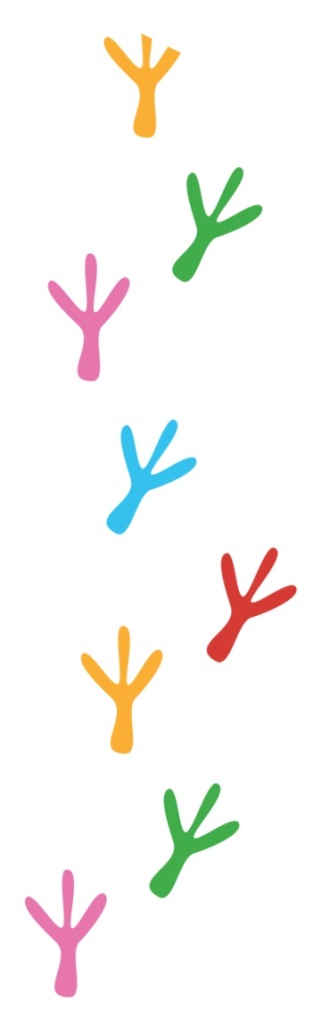 Sisällysluettelo
Asiakaspalvelun metodit	2Projektin tavoite	2Projektin vastuut	2Projektin vaiheet	2Kustannukset	3Asiakaspalvelun metodit Projektin tavoite
Uudenlaisten asiakaspalvelun toimintamallien kokeilu ja sovittujen mallien ottaminen pysyväksi käytännöksiProjektin vastuutProjektin asettaminen ja valvonta: Turun kaupunginkirjasto, kirjastopalvelujohtaja Inkeri NäätsaariProjektin vastuuhenkilöt: Sanna Hernelahti, Marja-Liisa Mutka, Tiina Viik ja myöhemmin nimettävä toinen henkilö Turusta. Lisäksi kunnissa omat toteutuksen vastuuhenkilötKehittämisen seuranta ja linjaukset: Vaskin ja maakunnan yhteinen työvaliokunta, Kirjastojen johtoryhmät tai vastaavatProjektin vaiheetKehittämisen käynnistäminenAsiakaspalvelun uudistamiseen haetaan käyntiin lähtöä koulutuksilla ja konsulttipalveluillaMaakunnallisena koulutuksena on järjestetty Laura Hokkasen työpajasarja ”Viiden tähden olohuone”.  Järjestetään kick-off – tilaisuutena, johon kutsutaan kouluttajiksi, Petri Virtanen. Laura Hokkanen ja jossa esitellään uudelleen Metso lentoon – projekti ja johon kutsutaan maakunnan kirjastojen johtajat ja tulosyksiköiden/tiimien päälliköt..   Erilaisten asiakasmallien kokeilut 	Tähän mennessä esiin tulleita ideoita ja kehittämiskohteita:Erilaisten arjen toimintakäytäntöjen kokeilu tiimeissä ja kirjastoissaAulaemäntäMystery ShoppingTutustumiskäynnit eri kohteisiin, esim. apteekitAsiakaspalautteet välittömästi ja nopeasti toteutukseen Verkkokirjaston tehokkaampi käyttö asiakaspalvelussaTiskittömän asiakaspalvelun ja kevyiden palvelupisteiden kokeiluÄlytaulujen ja muun tekniikan kokeilutSpontaanit vinkkauksetItsepalvelun ja logistiikan uusien toimintojen kokeiluVideoavusteisen asiakaspalvelun kehittäminenKokeilujen raportointi sekä tulosten arviointi ja jakaminen muilleKokeilusta raportoidaan ja tuloksia arvioidaan säännöllisesti.  Hyvät käytännöt vakiinnutetaan osaksi arjen asiakaspalvelua kunkin kirjaston omien tarpeiden mukaan. Kustannukset
Projektin talousMaakuntakirjastoavustusProjektirahoitusOma rahoitusLuennoitsijoiden palkkiotxMaakunnallinen koulutusxPilotitxKustannuksetProjektirahoitusInkind-osuusPalkkiot5000Matkakustannukset2130,59Asiakaspalvelukokeilut21 000Työvoimakustannukset22000Työasemakustannukset1800Tietoliikennekustannukset1000Yhteensä28130,59